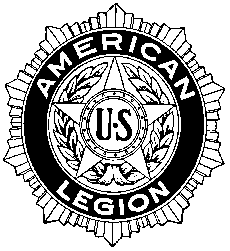 The American LegionDEPARTMENT OF MINNESOTA20 , ROOM 300-A2021Date ______________WEEKLY MEMBERSHIP TRANSMITTALDistrict   Dues	1ST	$3.50	2ND	$3.00	3RD	$3.00	4TH	$2.75	5TH	$4.00	6TH	$3.00	7TH	$4.00	8TH	$2.25	9TH	$3.50	10TH	$3.00	DEPARTMENT DUES   ( MN Legionnaire)	$13.50	NATIONAL DUES   (Incl. Nat'l Magazine)	$18.50	LEGION HOSPITAL ASSN	$.25		_____                                           Total Department Dues	$32.25                                           Your District Dues	   +  ______        TOTAL TO SEND FOR EACH MEMBER    	   =  ______DISTRICT # _____    POST #_____________Renewals                   _______New Members           _______TOTAL # OF MEMBERS ________  x   $________     = $ ___________                                                                                            (SEE TOTAL ABOVE)From POST NAME ____________________________________________________by ___________________________________                                                                                             (City or Post name)                                                                   (Signature)Make checks payable to:The American Legion, Department of MinnesotaEnclosed is Check #_________for $_________ Credit $_________DUES SUBJECT TO CHANGE WITHOUT NOTICE WHEN SO MANDATED BY DISTRICT, DEPARTMENT, OR NATIONAL CONVENTIONS.